وةزارةتي خويَندني بالا و تويَذينةوةي زانستيي 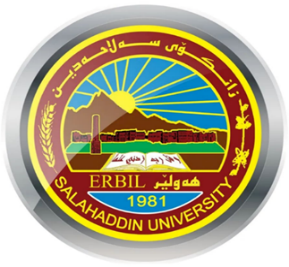 زانكؤي سةلاحةددين - هةوليَركؤليَذي بةِريَوةبردن و ئابووري - بةشي ئامار وزانيارييةكانبةشى ئامارو زانيارييةكانتوێژینەوەیەکی ئاماری لەسەر گرنگترین ئەو هۆکارانەی کار دەکه‌نە سەر تووشبوون به خه‌مۆكیپێشكەش بە بەشی ئامار و زانیاریەكان كراوه وەك بەشێك لەپێداویستیەكانی بە دەستهێنانی پلەی بەكالۆریۆس لە زانستى ئامارئامادەكردنی:  ایمان اسماعیل قادر           ئه‌ڤین عبدالله‌ نبی      سازگار سلیم رسول بە سەرپەرشتی:م.ی شاکار مغديد عزيزكؤضي 1444                             كوردي  2723	ميلادي 2023